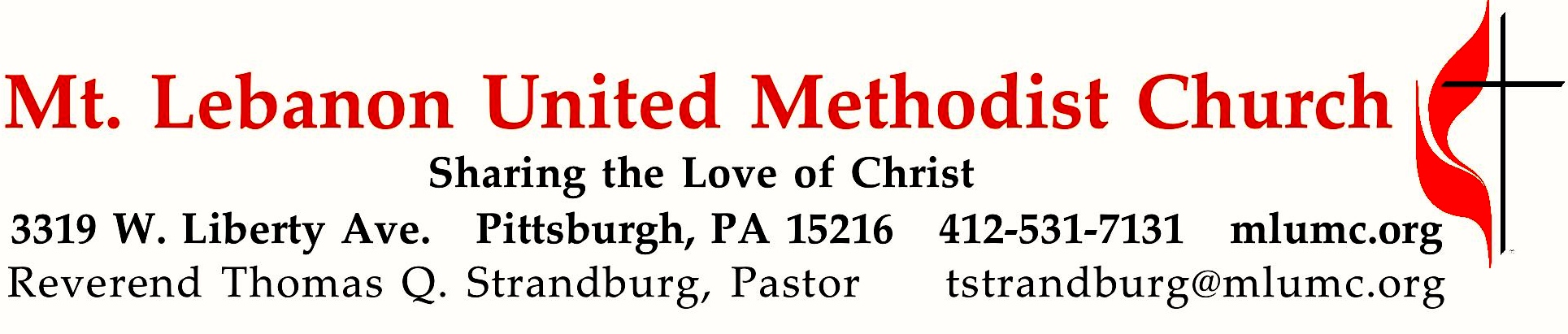 September 11, 2016								     8:30 & 10:45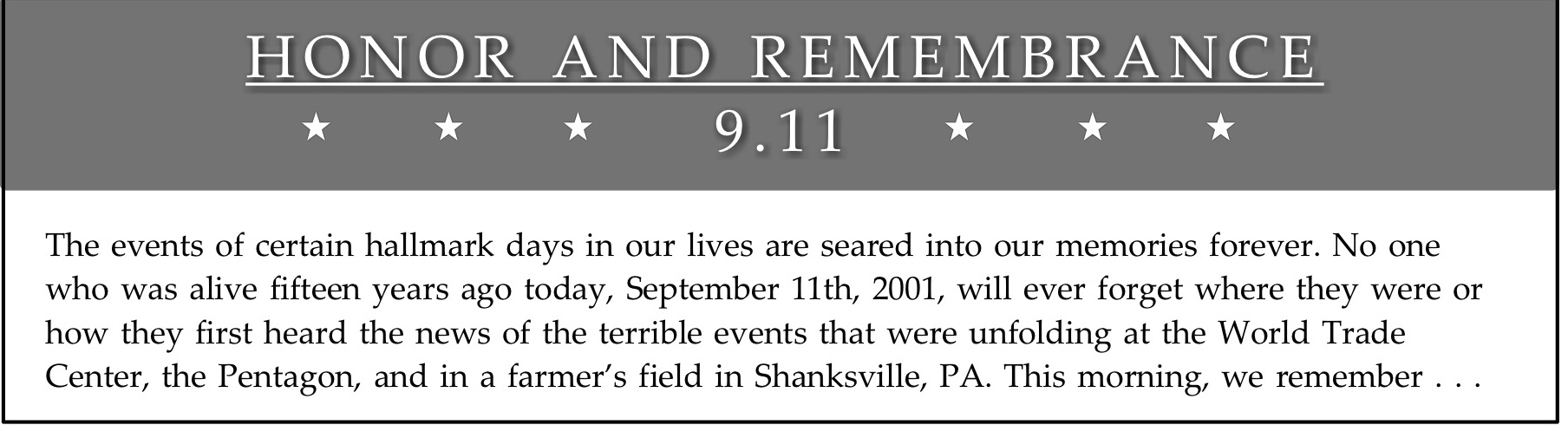 				WE GATHER IN GOD’S NAME …Gathering Music 	Hymn 474	Precious Lord, take my hand				Precious LordGreeting		Leader:  	In the day of trouble I call on you,People:   	for you will answer me.													     Psalm 86:7AnnouncementsChoral Introit 10:45	Psalm 68: 32						Richard C. BakerSing unto God ye kingdoms of the earth;O sing praises unto our God.Call to Worship	Leader: 	The Lord be with you.
People:	And also with you.
Leader: 	Church, world, souls, memories, longings and desires yearn for the ancient		vision of the prophets to be fulfilled.Lectern Side:	The eyes of the blind shall be opened, and the ears of the deaf unstopped; then the lame shall leap like a deer, and the tongues of the speechless sing for joy.Pulpit Side:	For waters shall break forth in the wilderness, and streams in the desert,
the burning sand shall become a pool, and the thirsty ground springs of water.Isaiah 35: 5-7Leader:	By the Spirit, a vision wells up in the people of God who yearn for healing and restoration; for justice, not terrorism; for forgiveness, not hate.Lectern Side:	Then God brought me back to the entrance of the temple. There, water was flowing from below the threshold of the temple . . . south of the altar 
it was ankle-deep . . .
then it was knee-deep . . .
then it was up to the waist . . .
then it was a river I could not cross.Pulpit Side:	God led me back along the bank of the river. As I came back,
I saw on the bank of the river a great many trees on one side and on the other. God said to me, “Wherever the river goes everything will live.
There will grow all kinds of trees for food.
Their fruit will be for food and their leaves for healing.”From Ezekiel 47:1-12		… TO GIVE PRAISE TO GOD …Hymn of Praise 64	Holy, holy holy! Lord God Almighty				     NicaeaOpening Prayer (in unison, standing)	O God, make the door of this house wide enough to receive all who need human love and fellowship, narrow enough to shut out envy, pride, and strife. Make its threshold smooth enough to be no stumbling block to children, nor to straying feet, but rugged and strong enough to turn back evil’s power. God, make the door of this house the gateway to your eternal kingdom. Worship & SongSilent Prayers of Confession (standing)Words of Assurance (standing) … TO CELEBRATE THE FAMILY OF FAITH …The Sign of Peace  Please pass the peace to your neighbors as a sign of reconciliation and love.	Leader:	The peace of Christ be with you.
	People:	And also with you.Gathering Song				    James Ritchie	This, this is where children belong, 	welcomed as part of the worshiping throng.	Water, God’s Word, bread and cup, prayer and song: 	This is where children belong.						WORDS: James Ritchie    MUSIC: James Ritchie    ©1999 Abingdon PressMessage for Young Disciples 	All children are invited. Please sing as children come forward. After the children’s message at the 10:45 service, children ages 3 - 3rd grade may attend Kids Praise in the Welcome Center. Children will be escorted to and from Kids Praise by teachers. They will return to the Sanctuary near the end of the service.… TO HEAR GOD’S WORD PROCLAIMED …Hymn of Comfort 510  		Come, ye disconsolate					ConsolatorScripture Reading							          8:30 Liz DePietro									         10:45 Judy MoellerA Lesson from the Hebrew Scripture	Habakkuk 3:17-18			Prayer Hymn 494			Kum ba yah (stanza 2, seated)			Desmond	Someone's prayin' Lord, kum ba yah (repeat 3 times)	Oh, Lord, kum ba yah.Pastoral PrayerThe Lord’s Prayer 	Our Father, who art in heaven, hallowed be thy name. Thy kingdom come, thy will be 	done, on earth as it is in heaven. Give us this day our daily bread. And forgive us our 	trespasses, as we forgive those who trespass against us. And lead us not into temptation, 	but deliver us from evil. For thine is the kingdom, and the power, and the glory forever.  	Amen.Scripture Reading 	A Lesson from the Gospels (standing)	Matthew 5:38-48		Retaliation vs. Love	ResponseLeader:	The Word of the Lord.People:	Thanks be to God.… TO OFFER OUR GIFTS AND TO DEDICATE OUR LIVES …Offertory Solo 8:30 	Kum ba yah					arranged by John CarterAnthem 10:45  		In remembrance			text and music by Jeffery L. AmesLux aeterna, luceat eis, Domine. (translation: Let light eternal shine on them, Lord.)Turn to me and be gracious, for my heart is in distress.O God, my God, why hast Thou forsaken me?My tears linger at night, but joy comes in the morning light.Lux aeterna, luceat eis, Domine.Lord, in Your infinte mercy, grant them rest. Rest forevermore.Doxology 94 (standing)		Praise God from whom all blessings flow;		Praise God, all creatures here below:  Alleluia!  Alleluia!		Praise God the source of all our gifts!		Praise Jesus Christ, whose power uplifts!		Praise the Spirit, Holy Spirit.  Alleluia!  Alleluia!  Alleluia!Prayer of DedicationSermon			“God at Ground Zero”			    Rev. Timothy Reichard… TO GO REJOICING IN GOD’S NAME!Hymn of Commitment 555	Forward through the ages			        St. GertrudeBenedictionToday’s ServicesThe chancel flowers are given by Gerry Oelschlager in honor of Corinne O. Potter.The altar flowers are in memory of Helen Manning, a gracious Southern lady who was a member of All Twos. The flowers are given by John and Shirley Baker and others who remember Helen. Special music at 10:45 is provided by the Chancel Choir with guest musicians Joy Crummie, piano; and Jason Allison, horn. The presence of guest musicians is made possible through the Friends of Music Fund. Contributions are always welcome - mark your check Mt. Lebanon UMC/Friends of Music Fund.Our hymnal and the new hymnal supplement are rich resources. As we explore newer texts and tunes we will repeat them during the month so that we are more comfortable singing them. Greeters 8:30   Erma Henry      10:45   Anne HoffmanAcolytes  Anastasia Sunder and Anna RhotonWorship options for children  We encourage children to participate in the Children’s Sermon at both services, and in Kids Praise during the 10:45 service. Nursery services are offered in Room 204 of the Education Building. Ask ushers or greeters and follow signs for direction.Podcasts of Sunday Sermons  Would you like to share this morning’s sermon with a friend or did you miss a Sunday? Catch up on the messages from MLUMC with a podcast of Pastor Tom’s and others’ Sunday sermons. Sermons from the past three months are at http:// mlumc.buzzsprout.com. You can navigate to the site from the link on our webpage, www.mlumc.org, through the app, Stitcher or through iTunesFlower Donations  Honor or remember a loved one or friend with a Sunday flower arrangement donation. Contact Sharon Slater, 412-343-1137.Today’s ScripturesHabakkuk 3:17-1817Though the fig tree does not blossom, and no fruit is on the vines; though the produce of the olive fails and the fields yield no food; though the flock is cut off from the fold and there is no herd in the stalls, 18yet I will rejoice in the Lord; I will exult in the God of my salvation.Matthew 5:38-4838“You have heard that it was said, ‘An eye for an eye and a tooth for a tooth.’ 39But I say to you, Do not resist an evildoer. But if anyone strikes you on the right cheek, turn the other also; 40and if anyone wants to sue you and take your coat, give your cloak as well; 41and if anyone forces you to go one mile, go also the second mile. 42Give to everyone who begs from you, and do not refuse anyone who wants to borrow from you.43“You have heard that it was said, ‘You shall love your neighbor and hate your enemy.’ 44But I say to you, Love your enemies and pray for those who persecute you, 45so that you may be children of your Father in heaven; for he makes his sun rise on the evil and on the good, and sends rain on the righteous and on the unrighteous. 46For if you love those who love you, what reward do you have? Do not even the tax collectors do the same? 47And if you greet only your brothers and sisters, what more are you doing than others? Do not even the Gentiles do the same? 48Be perfect, therefore, as your heavenly Father is perfect.Keep in Prayer HospitalizedEarl Killian, MontefioreConvalescing in Care FacilitiesLeila Berkey, Asbury HeightsJean Bouvy, McMurray Hills ManorEd Clarke, Asbury PlacePat Seitz, ConcordiaConvalescing at HomeRobert Fairgrieve, Tommilea Giegel,Andy SmithIn the MilitaryJason Boyer, SPC Natalie Brown Capt. Zachary Allen Finch, USMC
James Iantelli, 1st Lt. Jaskiewicz 
S. Sgt. Keith Kimmell, Adam Kmick
PFC Brendan Lamport 
Sgt. Matthew McConahan, Thomas Orda
Lt. Col. Mark PattersonLt. Com. Scott Patterson Lt. Col. Sean Patterson 
David Poncel, Sgt. Steven Reitz 
Capt. Scott B. Rushe, Pastor Rick Townes 
Capt. Azizi Wesmiller Capt. Matthew C. Wesmiller 
Sgt. Keith Scott WinkowskiSgt. Michael ZimmermanLooking to send a card? Here are some helpful addresses:UPMC Montefiore Hospital3459 Fifth Ave.Pittsburgh, PA 15213Asbury Heights700 Bower Hill RoadPittsburgh, PA   15243McMurray Hills Manor249 W McMurray RoadMcMurray, PA   15317Concordia Health Center1300 Bower Hill RoadPittsburgh, PA   15243Expressions of gratitude have been sent to the church. This one is from Arlene Stewart:	Personal Thanks to the Congregation: I am very appreciative for your sharing and caring thoughts concerning the sudden death of our son, Bruce Kenneth Stewart. Bruce and his brother, Mark, grew up with this wonderful church membership. 	When I needed you – you were there! Your cards and telephone calls gave me support.Many thanks! 								God bless you “All,”									Arlene StewartFormer custodian Nancy Romano also has expressed her gratitude:	To all of those special people who offered their prayers, money and kind words – my family and I thank you. It has been my pleasure to work for all of you and to get to know all of you.  I will never forget you.	It is my hope you will find someone who cares and loves you as much as I have. Thanks so much for the gift card and the heart-felt messages.								Love,								Nancy Romano and family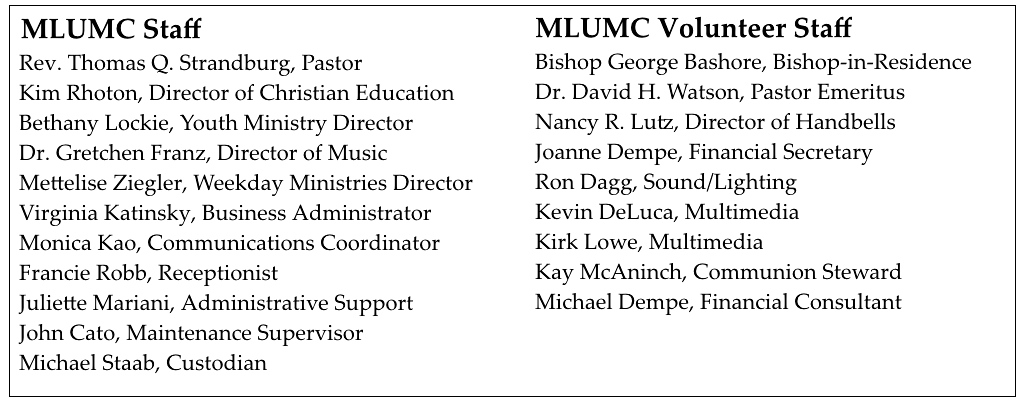 CALENDAR – SUNDAY, SEPTEMBER 11 THRU SATURDAY, SEPTEMBER 16SUNDAY 9/11			8:30 am		Worship 					                 Sanner Chapel	9:30 am		Faith for Today						  Asbury Center	9:30 -10:30 am	Kids’ Sunday School					           Room 204	9:30 – noon		Nursery						           Room 204	10:45 am		Worship 						           Sanctuary					Kids Praise					             Welcome Center	12 pm		Sunday School Teachers’ Meeting		             Welcome Center	1 pm		Bus leaves for Flight 93 memorial			  Asbury CenterMONDAY 9/12	7 pm		Chapel Bells Rehearsal					          Bell RoomTUESDAY 9/13		6 pm		UMW dinner and meeting				  Asbury Center	7 pm		Boy Scout Troop #23 					       Wesley Hall	7 pm		Boy Scout Board of Reviews				          Room 105	7 pm		Cub Scout Planning				             Epworth ChapelWEDNESDAY 9/14		6 pm		Homebuilders Picnic				 	       Wesley Hall	6:30 pm		Wolf Cub Scout Pack					             Epworth	7 pm		Education Committee				              Brookline Parlor	7:30 pm		Finance Committee					       Wesley HallTHURSDAY 9/15		9:30 am		UMW Faith Circle Meeting				      Wesley Hall	11:30 am		UMW Rebecca Circle					       Wesley Hall	6:30 pm		Promise Bells Rehearsal					          Bell Room	7 pm		Cub Scout Pack						       Wesley Hall	7:30 pm		Chancel Choir Rehearsal				       Choir RoomSATURDAY 9/17		9 am	UMW District	Wesley /Asbury Kitchen	10 am	Food Distribution	Food Pantry